ANNEYİM BABAYIMNE YAPTIĞIMIN FARKINDAYIM.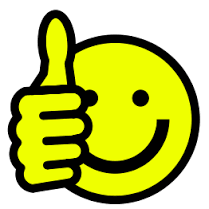 ÇOCUĞUMUN GELİŞİMİNEDİKKAT EDİYORUM.MEVLANA ANAOKULUBolca sarılın. Unutmayın ihtiyacı olan sevgiyi sizden alan çocuk dışarıya daha az yönelecektir.Sabırla dinleyin. Her sorduğunu sıkılmadan açıklayın.Çocuğunuzla konuşurken göz teması kurun.Korkutarak değil açıklayarak öğretin. Çünkü çocuk nedenini bildiği zaman doğru davranışı göstermek konusunda daha istekli olacaktır.“Cısss.” demeyin olabilecek zararı ona anlayabileceği cümlelerle anlatın.“Bakkal amca sana kızar, şimdi bak teyze kızacak.” diye herkes sana kızabilir imajı yaratmayın.Evde okuma saatleri düzenleyin. Böylelikle evde aile paylaşımını arttırın.Litre litre cola vs. içip “cola çok zararlı.” Demeyin. İnandırıcılığınızı kaybetmeyin. Çocuğunuzun yanında sigara içmeyin. Unutmayın ki bizler rol modeliz.Kendini öptürmek istemiyorsa ona kızmayın. Vücuduna o istemedikçe kimse dokunamaz, bunu ona öğretin.Çocuklarınızı dudaklarından öpmeyin. Hastalığa davetiye çıkarmayın. Çocuklarınızı dudaktan öpmek mahremiyet eğitimine zarar verecektir ve özel bölge kavramı yeterince oturmayacaktır. Bu davranışı yabancılara karşı da gösterecektir.“Kalabalık araçlarda teyzenin kucağına otur amcanın yanına otur.” diyerek yabancılarla arasında bağı kuvvetlendirmeyin.Akraba dahi olsa çocuğunuzu kimse ile tuvalete göndermeyin. Kitap, gazete, dergi vs. okumuyorsanız çocuğunuz okumuyor diye onu azarlamayınız.Yol boş diye kırmızı ışıkta karşıdan karşıya geçmeyin. Çocuğunuza olumsuz örnek olmayın.Bütün gün çalıştığınız için yorgun hissedebilirsiniz. Ancak unutmayın ki çocuğunuzun sizin sevgi ve ilginize ihtiyacı var. Aranızdaki bağı kuvvetlendirmek için onunla vakit geçirmeye özen gösterin.Çocuğunuzu etiketlemeyin. Olumlu/olumsuz etiketler baskı yaratır. Ona isim takmayın el şakası yapmayın.Aşağılamayın yargılamayın ve asla kıyaslamayın. Çünkü her çocuk özeldir.Anne baba olun arkadaş değil. Zira arkadaş çok bulunur ama anne baba bulunmaz.Her ne olursa olsun çocuğunuzun eğitimini aksatmayın. Geleceğine eğitimle ışık tutun.REHBERLİK SERVİSİCANSU PINAR AYDINEVİN BUDAKPsikolojik Danışman ve Rehber ÖğretmenCeza yaralayıcı, ödül yapıcıdır.       Küçük küçük ödüllerle çocuğumun hayatına katkı sağlıyorum.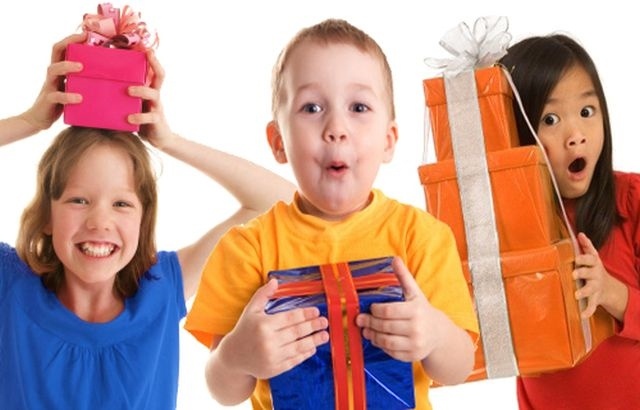 